             ОСТОРОЖНО! ВИРУСНЫЙ ГЕПАТИТ  А!

         Вирусный гепатит А - острое инфекционное заболевание.   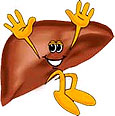          Возбудитель гепатита – вирус, который поражает печень, играющую важную роль в жизнедеятельности всего организма. Гепатит А, как и кишечные инфекции, называют болезнью немытых рук.Заболевание широко распространено в странах с низким уровнем гигиенической культуры. Велик риск заражения при выезде в жаркие страны с дефицитом воды, плохой системой канализации и водоснабжения. Не случайно гепатит А называют еще болезнью путешественников.      Гепатитом А болеют люди всех возрастов, но чаще - дети. Наибольшее число заболеваний приходится на осеннее – зимний период.Источником инфекции является больной человек. Вирус гепатита выделяется из организма через кишечник и обнаруживается в фекалиях.При несоблюдении правил личной гигиены возбудитель легко попадает на окружающие предметы, пищевые продукты, в почву и воду, где способен длительное время (до нескольких месяцев, особенно в холодное время года) сохранять свои белезнетворные свойства.В организм здорового человека вирус проникает через грязные руки во время еды или курения, а также с пищей и водой. С момента заражения до начала болезни проходит от 7 до 50 дней, чаще 1,5 – 2 недели. У больного ухудшается аппетит, появляются боли в правом подреберье, тошнота, нередко – рвота, изменяется характер стула. В ряде случаев начало болезни напоминает грипп: повышается температура, появляется насморк, кашель, ломота во всем теле. В этот период больной очень опасен для окружающих, так как вирус особенно интенсивно выделяется из организма. Через 7-14 дней от начала заболевания появляются явные признаки гепатита: моча становится темной, кал обесцвечивается, слизистые глаз и кожа приобретают желтушную окраску. Заболевание может протекать и без проявления желтухи, в стертой, скрытой форме. Безжелтушные формы гепатита А встречаются достаточно часто - до 70% случаев. Для того, чтобы защитить себя от заражения вирусным гепатитом необходимо: строго соблюдать правила личной гигиены, мыть руки с мылом после возвращения домой с улицы, перед едой и после посещения туалета; купаться в специально отведенных для этих целей местах; тщательно  мыть овощи, фрукты, ягоды  перед употреблением; не приобритать продукты питания у случайных лиц или в местах несанкционированной торговли; в домашних условиях соблюдать правила гигиены при приготовлении горячих и холодных блюд, сроки хранения пищевых продуктов, особенно скоропортящихся; тщательно прожаривать или проваривать продукты. Не употреблять воду из случайных водоисточников и «из-под крана», пить воду только кипяченой. Помните, что вирус погибает при температуре кипячения (100 градусов) только через 5 минут.        На сегодняшний день наиболее эффективным средством профилактики вирусного гепатита А является вакцинация. Прививки против гепатита А рекомендуется делать детям. Введение вакцины предусмотрено лицам отдельных профессий, тем, кто по роду своей деятельности может заразить других людей: воспитателям и персоналу детских дошкольных учреждений, работникам сферы обслуживания, прежде всего занятым в общественном питании, медицинским работникам. Рекомендуется привиться работникам обслуживающим канализационные сооружения и сети. Вакцинация против гепатита А проводится лицам, выезжающим в регионы и страны, неблагополучные по заболеваемости этой инфекцией. Курс вакцинации состоит из 2 внутримышечных инъекций. Однократная вакцинация защищает от инфекции, но для длительного сохранения иммунитета необходимо введение второй дозы через 6-12 месяцев после  первой.Необходимо помнить о том, что заболевание легче предупредить, чем лечить!Территориальный отдел Управления Роспотребнадзора по Нижегородской области в Автозаводском, Ленинском районах г. Нижнего Новгорода и Богородском районе